Dessert Pizzas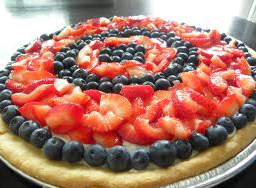 Order custom dessert pizzas with delicious fruit, cake, icing toppings or others of your choosing.Medium-$10.99 eachLarge- $15.99 eachSour Pizzas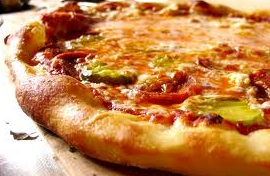 Order pizzas made with unique sour toppings like pickles and lime juice.Medium-$10.99 eachLarge- $15.99 eachSpecialty Pizzas& More!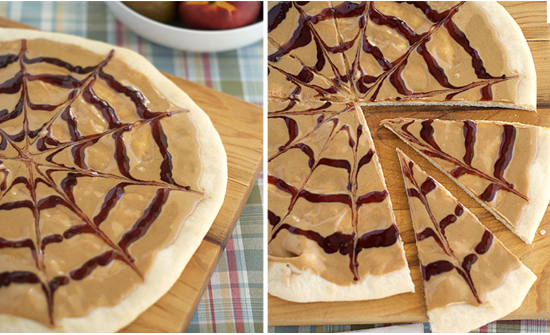 Special Peanut Butter & Jelly Topping PizzaLocated:1223 Fox Hunt DriveArlington TxPhone Number:(817)223-22221(800)333-5444Come in today to create your very own custom pizza!Shape Pizzas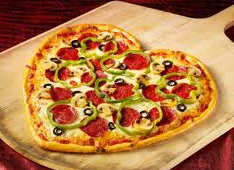 Order pizzas made of any shape you can imagine. Let our creativity be the key to a delicious and beautiful pizza.Medium-$10.99 eachLarge- $15.99 eachClassic Pizzas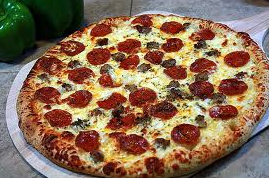  Of course classic pepperoni, sausage, Italian sausage, bacon, vegetarian, and combination pizzas can be ordered!Small- $7.99Medium-$10.99 eachLarge- $15.99 each